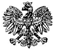 Zgierz, dnia 05.08.2022 r.ZP.272.9.2022.RF/15ZAWIADOMIENIE O WYBORZE OFERTY, w przypadku, o którym mowa w art. 275 pkt 2, gdy Zamawiający nie prowadzi negocjacji, dokonuje wyboru spośród ofert niepodlegających odrzuceniuNa podstawie art. 253 ust. 1  pkt 1 ustawy z dnia 11 września 2019 r. Prawo zamówień publicznych                     (tj. Dz. U. z 2021 r., poz. 1129 ze zm. – dalej zwanej Ustawą), Powiat Zgierski reprezentowany przez Zarząd Powiatu Zgierskiego (zwany dalej Zamawiającym) dokonał wyboru najkorzystniejszej oferty spośród niepodlegających odrzuceniu ofert, złożonych w odpowiedzi na ogłoszenie o zamówieniu                          w postępowaniu prowadzonym w trybie podstawowym na podstawie art. 275 pkt 2 Ustawy pn.: „Zamówienie publiczne polegające na realizacji robót budowlanych dla potrzeb budynku Specjalnego Ośrodka Szkolno -Wychowawczego im. Kornela Makuszyńskiego w Zgierzu przy ul. Parzęczewskiej 46 (zwanego dalej SOSW  w Zgierzu) w celu realizacji dwóch zadań inwestycyjnych w szczególności: Zadanie Nr 1. Dostosowanie pomieszczeń do potrzeb osób                                 z niepełnosprawnościami oraz modernizacja instalacji elektrycznej w budynku SOSW w Zgierzu. Zadanie Nr 2. Poprawa efektywności energetycznej Specjalnego Ośrodka Szkolno-Wychowawczego w Zgierzu”. Zamawiający informuje, że dokonał wyboru najkorzystniejszej oferty na podstawie art. 239 Ustawy. Najkorzystniejszy bilans maksymalnej liczby przyznanych punktów w oparciu o ustalone kryteria otrzymała oferta nr 1 złożona przez Zakład Remontowo-Budowlany „GIPS-SERVICE” Sp. z o.o.,  ul. Kuropatwińskiej 12a, 95-100 Zgierz (zwanym dalej Wykonawcą). Oferta Wykonawcy nie podlega odrzuceniu. Wykonawca nie podlega wykluczeniu z postępowania. Ocenie podlegały następujące oferty:Zamawiający informuje, że zgodnie z przepisami art. 308 ust. 3 pkt. 1) lit. a) Ustawy, Zamawiający może zawrzeć umowę w sprawie zamówienia publicznego przed upływem terminu, o którym mowa w art. 308 ust. 2. Ustawy, ponieważ w niniejszym postępowaniu o udzielenie zamówienia prowadzonym w trybie podstawowym złożono tylko jedną ofertę. Termin zawarcia umowy w sprawie niniejszego zamówienia publicznego liczy się po dniu wysłania zawiadomienia o wyborze najkorzystniejszej oferty.Przed zawarciem umowy Wykonawca, którego oferta została wybrana jako najkorzystniejsza, jest zobowiązany do wniesienia zabezpieczenia należytego wykonania umowy służącego pokryciu roszczeń  z tytułu  niewykonania  lub  nienależytego  wykonania  umowy  w wysokości 5 % ceny brutto podanej w ofercie, oddzielnie dla Zadania Nr 1 w wysokości 37 589,43 zł i Zadania Nr 2                     w wysokości 132 801,19 zł.  Zasady wnoszenia zabezpieczenia należytego wykonania umowy i jego zwrotu określa Ustawa.POUCZENIE		Od niezgodnej z przepisami Ustawy czynności Zamawiającego podjętej w postępowaniu                                    o udzielenie zamówienia lub zaniechaniu czynności, do której Zamawiający był zobowiązany przysługuje Wykonawcy odwołanie zgodnie z przepisami Ustawy.      Zarząd Powiatu Zgierskiego_______________________________________________                                                                                (podpis kierownika Zamawiającego lub osoby upoważnionej)ZARZĄD POWIATU ZGIERSKIEGO95-100 Zgierz, ul. Sadowa 6atel. (42) 288 81 00, fax (42) 719 08 16zarzad@powiat.zgierz.pl, www.powiat.zgierz.plNr ofertyNazwa i adres WykonawcyŁączna cena bruttoPunktacja otrzymana 
zgodnie z kryteriami określonymi                w SWZPunktacja otrzymana 
zgodnie z kryteriami określonymi                w SWZBilans przyznanych punktówNr ofertyNazwa i adres WykonawcyŁączna cena bruttoCENA OFERTY60% waga udział              w ocenie 60 pktOKRES GWARANCJI40% waga udział                w ocenie 40 pktBilans przyznanych punktów1Zakład Remontowo-Budowlany „GIPS-SERVICE”  Sp. z o.o., ul. Kuropatwińskiej 12a, 95-100 Zgierz3 407 812,39 zł60 pkt40 pkt100 pkt